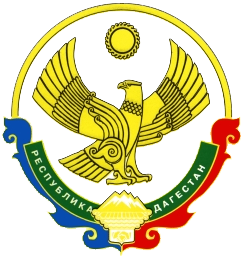 АДМИНИСТРАЦИЯМУНИЦИПАЛЬНОГО РАЙОНА «ЦУНТИНСКИЙ РАЙОН»РЕСПУБЛИКИ ДАГЕСТАН______________________________________________________________ПОСТАНОВЛЕНИЕ13.01.2020 г.                                                                              №01с. Цунта  О создании рабочей группы по содействию развития конкуренции                   в МР «Цунтинский район» Республики Дагестан     В соответствии с распоряжением Правительства Республики Дагестан от 07.10. 2015 г. № 404 – р «Об утверждении Плана мероприятий (дорожная карта) по содействию развития конкуренции в Республике Дагестан» постановляю:     1.Сформировать рабочую группу администрации МР «Цунтинский район» по содействию развития конкуренции, согласно приложению.     2.Отделу экономики земельных, имущественных и налоговых отношений при администрации МР «Цунтинский район» на основе анализа информации, полученной от отделов, учреждений и организаций района, подготовить и представить в Министерство экономики Республики Дагестан обобщенную информацию о ходе реализации Плана мероприятий (дорожная карта) по содействию развития конкуренции в МР «Цунтинский район».     3.Контроль за исполнением настоящего постановления возложить на заместителя главы - начальника отдела экономики земельных, имущественных и налоговых отношений администрации МР «Цунтинский район» Абдулаева И.Г.                                              И. о. главы                                                                                   М. Увайсов                                                                                              Приложение                                                                                               к постановлению                                                          и. о. главы                                                                                       МР «Цунтинский район»                                                                                от 13 января 2020г. №01                                     Состав рабочей группы   администрации МР «Цунтинский район» по содействии                                   развития конкуренцииАбдулаев                                       - заместитель главы администрации,Исрапил                                         начальник экономического отдела                                         Газимагомедович                          МР «Цунтинский район»                                                       (руководитель рабочей группы)Магомедов                                   - заместитель начальникаМагомед                                         экономического отдела администрацииАхмедович                                     МР «Цунтинский район»                                                         (секретарь рабочей группы)Исаев Магомед                            - ведущий специалист отдела экономикиКурбанович                                    земельных, имущественных и налоговых                                                         отношений администрации                                                          МР «Цунтинский район»Пиримагомедов                           - ведущий специалист отдела экономики                         Ахмед                                              по имущественным вопросамОмарович                                        администрации МР «Цунтинский район»Исмаилов                                      - ведущий специалист отдела экономики Гасан                                                по земельным вопросамВалиевич                                          администрации МР «Цунтинский район»Абдулатипов Магомед                - зам. директора МКУ «УСЖКХ»Абдулкадырович                            по вопросам УСХ МР «Цунтинский район»